§3261.  Agreement for Federal Administration1.   The department shall enter into an agreement with the Secretary of the United States Department of Health, Education and Welfare or its successors, under which the secretary, through the Social Security Administration, on behalf of the State of Maine, shall administer the program of state supplemental income benefits authorized in sections 3271 and 3274. The agreement shall contain all requirements for, and limitations and qualifications on, state supplemental income benefits which Title XVI of the United States Social Security Act, as amended, or regulations adopted thereunder, make necessary in order to qualify the State for administration of state supplemental income benefits by the secretary. The agreement may include, but need not be limited to, provisions to implement the programs of state supplemental benefits pursuant to this Part.[PL 1973, c. 790, §3 (NEW).]2.   The department shall take any and all reasonable action necessary to effect an agreement with the secretary of administration of all state supplemental income benefits. Insofar as an agreement pertains to so-called "optional" state supplemental income benefits provided pursuant to section 3271, such administration by the secretary on behalf of the State shall be effective for benefits payable July 1, 1974 and thereafter.[PL 1973, c. 790, §3 (NEW).]The department shall take any and all reasonable action to assure that such agreement shall contain provisions that the secretary shall administer the program, particularly as relates to processing of applications, receipt of benefits by eligible applicants, and hearing and reviews, in a manner which is timely and convenient to the applicant and beneficiary.  [PL 1973, c. 790, §3 (NEW).]SECTION HISTORYPL 1973, c. 790, §3 (NEW). The State of Maine claims a copyright in its codified statutes. If you intend to republish this material, we require that you include the following disclaimer in your publication:All copyrights and other rights to statutory text are reserved by the State of Maine. The text included in this publication reflects changes made through the First Regular and First Special Session of the 131st Maine Legislature and is current through November 1, 2023
                    . The text is subject to change without notice. It is a version that has not been officially certified by the Secretary of State. Refer to the Maine Revised Statutes Annotated and supplements for certified text.
                The Office of the Revisor of Statutes also requests that you send us one copy of any statutory publication you may produce. Our goal is not to restrict publishing activity, but to keep track of who is publishing what, to identify any needless duplication and to preserve the State's copyright rights.PLEASE NOTE: The Revisor's Office cannot perform research for or provide legal advice or interpretation of Maine law to the public. If you need legal assistance, please contact a qualified attorney.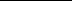 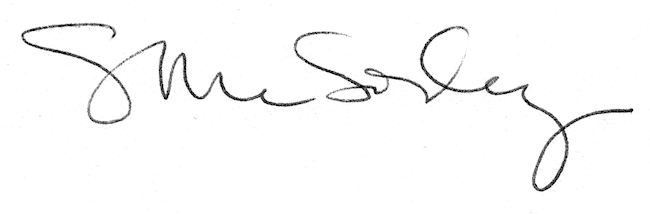 